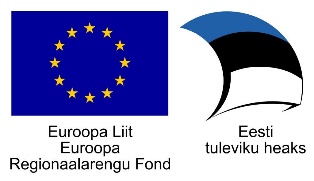 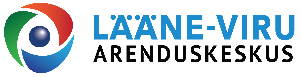 TOOTMISETTEVÕTTE KÜLASTUS MIDA TEADSID ETTEVÕTTEST ENNE SELLE KÜLASTAMIST?Ettevõtte külastuse käigus selgitage välja võimalikult palju huvitavaid andmeid külastatava ettevõtte kohta, lisaks eelnevalt ettevõtte veebilehelt meelde jäänule, võimalusel tehke ka fotosid (NB! Enne küsige luba, kas tohib pildistada!!!). Vastused kirjutage üles õppekäigu lehele.Ettevõtte nimi: Ettevõtte tegevusvaldkond: Töötajate arv, tööjõu vajadus: Ettevõtte toodete eelised võrreldes teiste sarnastega: Konkurendid Eestis:Konkurendid välisturul:  Joonista skeem, millistest etappidest koosneb toodete valmimine ettevõttes:Hinda ettevõtte mõju keskkonnale. Milliseid keskkonnasäästu meetmeid rakendab ettevõte?Kuidas on korraldatud toodangu kvaliteedi kontroll? Millisesse valdkonda, tehnoloogiasse ettevõtte investeerib uuenduste eesmärgil?10. Millist üldist ettevalmistust nõuab töötamine selles ettevõttes? Jälgi töötajate tööd ja selgita välja, milliste elukutsete/ametite esindajad töötavad ettevõttes ja millist haridust ja oskusi nähtud ametid eeldavad? Märkige mõned tabelisseKuidas ettevõte leiab sobivat tööjõudu ja kas siia saab tulla praktikale?Millest sõltub töötaja palk? Millised on ettevõttes töötingimused? Ohutusnõuded:Milline amet pakkus Sulle kõige enam huvi? Miks? Sinu enda küsimus ja saadud vastus: Mis ettevõtte külastuse käigus kõige enam üllatas ja huvi äratas?Kas peale asjaliku ja tõsise töö märkasid ka mõnda toredat või lõbusat seika? Millist?Kokkuvõte / hinnang ettevõtte külastuse kohta:Absoluutselt mitte midagiOlin kuulnud ettevõtte nimeTeadsin, kus ettevõte asubTeadsin, et ettevõte asub EestisTeadsin, mida ettevõte toodabVeel midagiAmetNõutav haridusVajalikud oskused